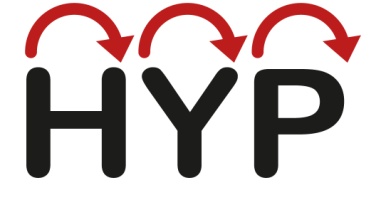 KUVAUSLUPA____________________________ osallistuu HYP-jaksoon vuonna _________.(videolla esiintyvän henkilön nimi) Minua / edustamaani henkilöä saa videoida HYP-jakson aikana. HYP-jakson aikana kuvattujen videoiden säilyttämisestä, näyttämisestä ja hävittämisestä olemme sopineet seuraavaa:Tätä sopimusta on tehty kaksi kappaletta, toinen sopimuksista luvan antajalle ja toinen HYP-käynnistäjälle. ___________________________ 	_______________________________________paikka ja aika		luvan antajan tai hänen edustajansa allekirjoitus			________________________________________			nimenselvennysLisätietoja:HYP-käynnistäjän nimi ja yhteystiedot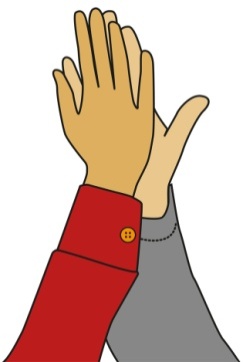 